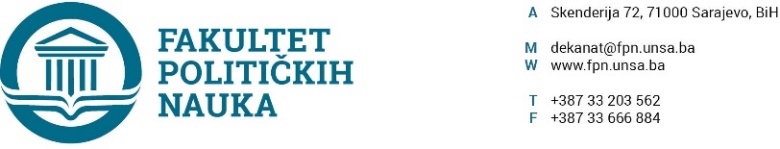 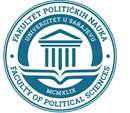 Sarajevo,  14.10.2022. godineČetrnaesta vanredna sjednica Vijeća Fakulteta održana je 14.10.2022. godine elektronskim putem, sa početkom u 10:00 h. Period izjašnjavanja po dostavljenim materijalima bio je od 10:00 do 13:00 sati. Sjednici je prisustvovao 41 član Vijeća koji su glasali za predloženi dnevni red i to: Prof.dr. Dino Abazović, doc.dr. Abdel Alibegović,  Selma Alispahić, MA, prof.dr. Sarina Bakić, prof.dr. Zlatan Bajramović, prof.dr. Belma Buljubašić, doc.dr. Jelena Brkić Šmigoc, prof.dr. Sanela Bašić, prof.dr. Haris Cerić, prof.dr. Nerzuk Ćurak, doc.dr. Enita Čustović, v.asst. Anida Dudić – Sijamija, prof.dr. Jasna Duraković, prof.dr. Mirza Emirhafizović,  prof.dr. Elvis Fejzić,  prof.dr. Šaćir Filandra, doc.dr. Samir Forić, prof.dr. Sabira Gadžo – Šašić, v.asst. Veldin Kadić,  prof.dr Damir Kapidžić, prof.dr. Darvin Lisica, Fatima Mahmutović, MA, prof.dr. Borjana Miković, prof.dr. Lejla Mušić, , doc.dr. Amer Osmić, prof.dr. Valida Repovac Nikšić, prof.dr. Elmir Sadiković,  v.asst. Osman Sušić, prof.dr. Mirza Smajić, prof.dr. Mustafa Sefo, prof.dr. Ehlimana Spahić, prof.dr. Nedreta Šerić, prof.dr. Sead Turčalo, prof.dr. Lejla Turčilo, prof.dr. Emir Vajzović, Amina Vatreš, MA, i Pašalić Imran, Belmin Delić, Smail Lokvančić, Inela Subašić  i Anisa Bihorac.Dnevni red: Usvajanje Zapisnika sa devetnaeste redovne sjednice od 10.10.2022.godine;Usvajanje Prijedloga Odluke o usvajanju Zaključaka Komisije za prijem i upis studenata na drugi ciklus studija na Fakultetu političkih nauka u studijskoj 2022./2023. godini u drugom prijavnom roku;Tekuća pitanja.Tok sjednice: Ad 1. Usvajanje Zapisnika sa devetnaeste redovne sjednice od 10.10.2022.godine;Za tačku 1., glasali su svi članovi Vijeća Fakulteta. Zapisnik sa devetnaeste redovne sjednice od 10.10.2022.godine jednoglasno je usvojen.Ad 2. 	Usvajanje Prijedloga Odluke o usvajanju Zaključaka Komisije za prijem i upis studenata na drugi ciklus studija na Fakultetu političkih nauka u studijskoj 2022./2023. godini u drugom prijavnom roku;Za tačku 2., glasali su svi članovi Vijeća Fakulteta. Odluka o usvajanju Zaključaka Komisije za prijem i upis studenata na drugi ciklus studija na Fakultetu političkih nauka u studijskoj 2022./2023. godini u drugom prijavnom roku jednoglasno je usvojena.Ad 3. Tekuća pitanja;Pod ovom tačkom Dnevnog reda nije bilo rasprave.Sjednica je završena u 13:00 sati, a Odluka sa popratnim materijalom koja se nalazi u prilogu ovog Zapisnika objavljena je na web stranici Univerzitet u Sarajevu – Fakulteta političkih nauka.                   Zapisničar                                                                                                            Dekan_____________________                                                                                          _______________________Aida Sarajlić Ovčina                                                                                     Prof.dr. Sead Turčalo